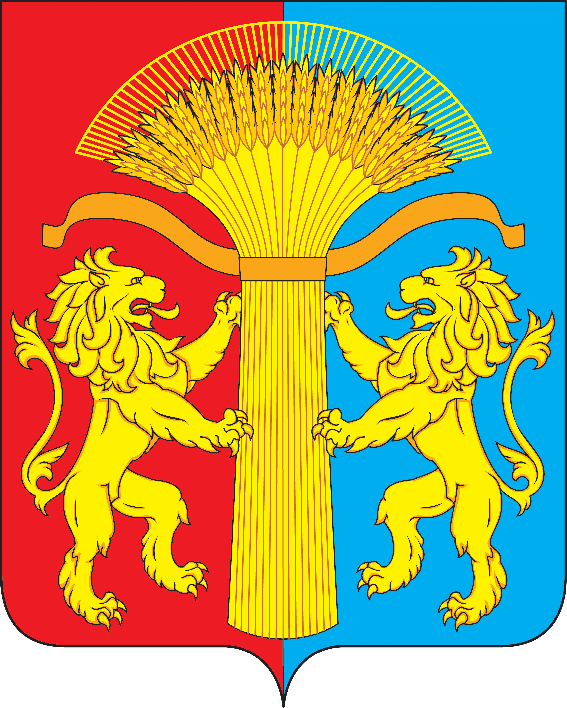 АДМИНИСТРАЦИЯ КАНСКОГО РАЙОНА КРАСНОЯРСКОГО КРАЯПОСТАНОВЛЕНИЕ   05.04.2017                                  г. Канск                                           № 153- пг    Об утверждении регламента сопровождения инвестиционных проектов по принципу «одного окна» на территории муниципального образования Канский район        В целях создания благоприятных условий для привлечения инвестиций  в экономику муниципального образования  Канский район, снижения административных барьеров и проведения последовательной                            и скоординированной инвестиционной политики, в соответствии                     с распоряжением администрации Канского района Красноярского края         от 15.03.2017 № 50-рг «О назначении исполняющего полномочия Главы Канского района», руководствуясь  ст. 38,40 Устава Канского района, ПОСТАНОВЛЯЮ:Утвердить регламент сопровождения инвестиционных проектов по принципу «одного окна» на территории муниципального  образования  Канский  район, согласно приложению к настоящему постановлению.2. Контроль за исполнением настоящего постановления возложить        на Первого заместителя Главы Канского района Витман О.В.3. Настоящее постановление вступает в силу в день, следующий за днем опубликования в официальном печатном издании «Вести Канского района» и, подлежит размещению на официальном сайте муниципального образования Канский район в информационно - телекоммуникационной сети «Интернет». Исполняющий полномочияГлавы Канского района                                                               В.Н. Котин                                      Приложение к постановлению    администрации                                                                                           Канского района Красноярского края              от 05.04.2017 №153-пгРЕГЛАМЕНТ сопровождения инвестиционных проектов по принципу «одного окна» на территории муниципального образования  Канский район 1. Общие положения1.1. Регламент сопровождения инвестиционных проектов по принципу «одного окна» на территории муниципального образования Канский район (далее - Регламент) разработан в целях создания благоприятных условий для привлечения инвестиций в экономику муниципального образования  Канский район, снижения административных барьеров, сокращения сроков проведения подготовительных, согласительных и разрешительных процедур при подготовке и реализации инвестиционных проектов на территории Канского района и проведения последовательной и скоординированной инвестиционной политики путем оказания информационно-консультационного и организационного содействия инвесторам, реализующим и (или) планирующим реализацию инвестиционных проектов на территории Канского района (далее - инвестор).1.2. Настоящий Регламент устанавливает порядок взаимодействия администрации Канского района Красноярского края (далее - Администрация), органов местного самоуправления Канского района, муниципальных учреждений  Канского района в рамках осуществления работ по сопровождению инвестиционных проектов по оказанию информационно-консультационного и организационного содействия инвесторам. 1.3. В Регламенте используются следующие основные
понятия: инвестиционная деятельность – вложение инвестиций и осуществление практических действий в целях получения прибыли и (или) достижения иного полезного эффекта;инвестиционный проект и (или) бизнес-план – обоснование экономической целесообразности, объема и сроков осуществления капитальных вложений, в том числе необходимая проектная документация, разработанная в соответствии с законодательством Российской Федерации, Красноярского края и нормативными документами муниципального образования  Канский  район, а также описание практических действий по осуществлению инвестиций; инвестор – субъект инвестиционной деятельности, осуществляющий вложение собственных, заёмных или привлечённых средств в соответствии с законодательством Российской Федерации, Красноярского края и нормативными документами муниципального образования  Канский район, и обеспечивающий целевое использование вышеуказанных средств; сопровождение инвестиционного проекта - мероприятия, по информационно-консультационному и организационному содействию инвестору;исполнитель от Администрации – структурное подразделение администрации Канского района, которому в соответствии с настоящим Регламентом дано поручение Главы Канского района о сопровождении инвестиционного проекта; куратор инвестиционного проекта от муниципального образования – ответственный сотрудник Администрации,  ответственный за оказание организационного содействия инвестору в решении вопросов, касающихся проведения подготовительных, согласительных и разрешительных процедур в структурных подразделениях Канского района; районный перечень инвестиционных проектов и бизнес-планов – перечень реализуемых и (или) предложенных к реализации на территории Канского района инвестиционных проектов и бизнес-планов;  инвестиционная площадка – земельный участок, потенциально являющийся местом реализации инвестиционного проекта.     1.4. Исполнитель осуществляет консультирование инвестора по необходимым действиям для получения мер государственной и (или) муниципальной поддержки. 1.5. Сопровождение инвестиционного проекта осуществляется
исполнителем  и куратором инвестиционного проекта на протяжении всего
срока реализации инвестиционного проекта (до начала осуществления
коммерческой деятельности в рамках инвестиционного проекта).   2. Порядок сопровождения инвестиционных проектов2.1. Инвестор направляет в Администрацию обращение о намерении реализовать инвестиционный проект или обращение о необходимости предоставления мер муниципальной поддержки инвестиционной деятельности и составленного по форме, согласно приложению № 1 к настоящему Регламенту (далее - Обращение). К обращению прилагается копия инвестиционного проекта (бизнес-плана). 2.2. Глава Канского района  (далее – Глава) в течение 3 рабочих дней с момента получения Обращения перенаправляет его  в Министерство экономического развития и инвестиционной политики Красноярского края в случае, если объем инвестиций по проекту составляет не менее 100,0 млн. рублей. В таком случае сопровождение проекта осуществляется в соответствии с требованиями Регламента сопровождения инвестиционных проектов в режиме «одного окна» на территории Красноярского края (Приказ министерства инвестиций и инноваций Красноярского края от 11.10.2013 № 217п, в ред. от 10.07.2014 № 52п). 2.3. Во всех остальных случаях  Глава в течение 2 рабочих дней с момента получения Обращения  направляет инвестиционный проект исполнителю от Администрации (далее – исполнитель). 2.4. В течение 3 рабочих дней исполнитель определяет куратора инвестиционного проекта, вносит данный проект в районный перечень инвестиционных проектов и бизнес-планов, а также информирует инвестора о назначении куратора проекта. 2.5. Если для реализации инвестиционного проекта требуются площадки без строений, на которых не велась промышленная деятельность, но имеется возможность обеспечения инженерной инфраструктурой, либо площадки, на которых имеются строения, обеспеченные инженерной инфраструктурой, то куратор в течение 5 рабочих дней направляет копию заявки в отдел земельных, имущественных отношений и (или) отдел архитектуры и градостроительства МКУ «КУМИ администрации Канского района» (далее – КУМИ района) на подбор необходимой площадки. 2.6.  КУМИ  района  в течение 5 рабочих дней рассматривает заявку и направляет запрос инвестору о необходимых параметрах требуемой площадки. 2.7. После предоставления инвестором параметров требуемой площадки КУМИ района в период, не превышающий 10 рабочих дней осуществляет подбор площадок, отвечающих требованиям инвестора. При отсутствии необходимой площадки также в срок не более 10 рабочих дней КУМИ района доводит до сведения инвестора информацию об отсутствии площадки.2.8.  Проведение подготовительных, согласительных и разрешительных
процедур в Администрации осуществляется в соответствии с административными регламентами, утверждёнными постановлениями Администрации в сфере земельных отношений, архитектуры и строительства.  2.9. Блок-схема по сопровождению инвестиционных проектов, реализуемых и (или) планируемых к реализации на территории  Канского  района приведена в приложении № 2 к настоящему Регламенту.3. Основные требования, предъявляемые к инвесторам и инвестиционным проектам:3.1.	Осуществление деятельности, не противоречащей законодательству Российской Федерации.3.2.	Инвестиционные проекты:-	должны быть направлены на реализацию основных направлений социально-экономического развития муниципального образования Канский район;-	не должны оказывать негативного воздействия на окружающую среду Канского  района.4. Формы сопровождения инвестиционных проектов4.1. Сопровождение инвестиционных проектов может осуществляться в форме оказания информационно-консультационной и организационной помощи инвестору, направленной на достижение следующих целей:проведение согласовательных процедур в ходе реализации инвестиционного проекта в минимальные сроки, установленные законодательством;своевременное получение инвестором необходимых согласований и разрешений, требуемых для реализации инвестиционного проекта;оперативная организация переговоров, встреч, совещаний, консультаций, направленных на решение вопросов, возникающих в процессе реализации инвестиционного проекта;своевременное рассмотрение инвестиционных проектов, планируемых к реализации и (или) реализуемых на территории Канского  района на заседании Совета по улучшению инвестиционного климата Канского района;размещение информации об инвестиционных проектах, реализуемых и (или) планируемых к реализации на территории Канского  района, и о предлагаемых инвестиционных площадках на официальном  сайте Администрации в информационно - телекоммуникационной сети «Интернет».Приложение № 1                                                                        к Регламенту сопровождения                                                                     инвестиционных проектов                                                                       по принципу «одного окна»                                                                             на территории муниципального                                                                       образования  Канский район Форма обращения(оформляется на фирменном бланке инвестора (при наличии))Администрация Канского    района Красноярского края                                                                                 663600, Красноярский край,                                                                                    г. Канск, ул. Ленина,4/1 _________________________________________________________________________________________________________________________________(полное наименование инвестора)просит оказать содействие по реализации не территории Канского района Красноярского края инвестиционного проекта _________________________________________________________________________________________________________________________________(название инвестиционного проекта)1. Основная информация об инвесторе:наименование инвестора: __________________________________________(полное наименование инвестора)основной вид деятельности инвестора: ________________________________реквизиты инвестора: ______________________________________________(юридический и фактический адрес, ИНН, ОГРН, КПП, телефон / факс, адрес электронной почты)ФИО и должность руководителя: ____________________________________2. Основная информация о реализуемом и (или) планируемом к реализации инвестиционном проекте: полное наименование инвестиционного проекта: _________________________________________отрасль, в которой реализуется инвестиционный проект: _________________краткая характеристика инвестиционного  проекта (содержание, планируемые результаты)____________________________________________муниципальное образование, на территории которого планируется реализация инвестиционного проекта:__________________________________год начала реализации инвестиционного проекта: _______________________год окончания реализации инвестиционного проекта: ____________________срок окупаемости инвестиционного проекта: ___________________________объем инвестиций по инвестиционному проекту (млн. рублей): ___________необходимость  в специальной профессиональной подготовке специалистов под потребности инвестиционного проекта _____________________________количество новых рабочих мест / средняя заработная плата (тыс. рублей):_________________формы государственной  поддержки, о которых необходима информация:____________________________________________________потребность в энергоресурсах и инфраструктуре:______________________3. Контактные данные лица инвестора, ответственного за взаимодействие с администрацией Канского района Красноярского края при рассмотрении и сопровождении инвестиционного проекта: __________________________________________________________________(ФИО, должность, контактный телефон / факс, адрес электронной почты, адрес местонахождения)4. Инвестор (заявитель) подтверждает:вся  информация,  содержащаяся в обращении и  прилагаемых к  ней документах, является достоверной;инвестор (заявитель) не  находится в стадии реорганизации, ликвидации или банкротства,  а  также  не  ограничен  иным   образом  в соответствии с действующим законодательством.Инвестор (заявитель) не  возражает  против   доступа  к указанной в обращении информации всех лиц, участвующих в экспертизе и оценке обращения и приложенных к нему документов, в том числе инвестиционного проекта (бизнес-плана).5. Перечень  прилагаемых  к обращению документов с указанием количества страниц:(Приложение инвестиционного проекта (бизнес-плана) является обязательным)Должность руководителя инвестора (заявителя) 		________________                          __________                (ФИО)                                                  (подпись)                                                                                                            Приложение № 2                                                                       к Регламенту сопровождения                                                                     инвестиционных проектов                                                                       по принципу «одного окна»                                                                             на территории муниципального                                                                       образования  Канский район Блок-схемапо сопровождению инвестиционных проектов по принципу «одного окна» на территории муниципального образования Канский район	3рабо                                              чих дня                                      2 рабочих дня                                                                                                                               3рабочих дня                                                                                                                                    5 рабочих дней                                                                          5 рабочих дней	в срок, установленный                                                                                                                                                                                                  административными                                                      регламентами         10 рабо      чих      дней